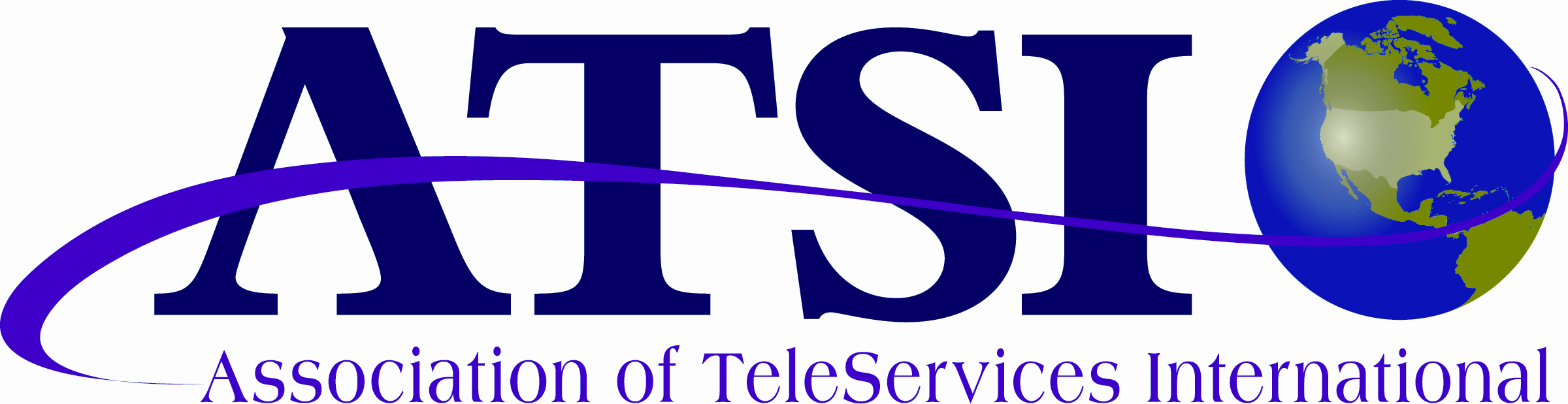 FOR IMMEDIATE RELEASE			    CONTACT:  Charlene GlorieuxMonday, June 18, 2012					                  (866) 896-2874Outstanding Service Earns National AwardQuick Connections wins ATSI Award of ExcellenceQuick Connections of Greenbelt, MD has been honored with the exclusive ATSI 2012 Award of Excellence for the fifth consecutive year. This award is presented annually by the Association of TeleServices International (ATSI), the industry’s trade association for providers of telecommunications and call center services including telephone answering and message delivery across North America and the .  Quick Connections was presented with the award at ATSI’s 2012 Annual Convention held at the Omni Hotel in Independent judges are contracted by ATSI to evaluate message services over a six month period.  The criteria for scoring include: courtesy, response time, accuracy and overall service to their clients.  If the company scores 80% or better in ALL categories, they are presented with the coveted ATSI Award of Excellence.  The program is now in its 16th year.“Winning the Award of Excellence is a great source of pride amongst our members’ call center staff.  It is an external validation of the excellent service they are providing to their callers.”  says ATSI President Beth Cooper. Now a five-time winner Quick Connections earned the Gold Award for Five consecutive years. ATSI extends its congratulations to the staff of Quick Connections on their proven quality service to their customers. About ATSIThe Association of TeleServices International was founded in 1942 as a national trade association representing live answering services.  ATSI now encompasses companies across North America and the  offering specialized and enhanced operator based services including: call centers, contact centers, inbound telemarketing (order entry), paging, voice messaging, emergency dispatch, fax, and internet services among others.